Les relations entre le temps et les mesuresLes relations entre le temps et les mesuresLes relations entre le temps et les mesuresUtiliser des unités non standards pour mesurer le passage du temps« J’ai utilisé un sablier, et dans 1 écoulement, j’ai fait 30 sauts avec écarts. »Utiliser des repères pour estimer et mesurer le passage du temps« Deux épisodes de mon émission de télévision préférée durent 1 heure. »Utiliser des unités standards pour mesurer le passage du temps« J’ai utilisé un chronomètre. La récréation dure 20 minutes. J’ai utilisé un calendrier. La semaine d’école dure 5 jours. »Observations et documentationObservations et documentationObservations et documentationChoisir et utiliser l’unité appropriée pour mesurer le passage du temps« Je mesurerais une journée d’école en heures, et le temps qu’il faut pour marcher jusqu’à la bibliothèque en minutes. »Lire l’heure sur une horloge analogique et une horloge numérique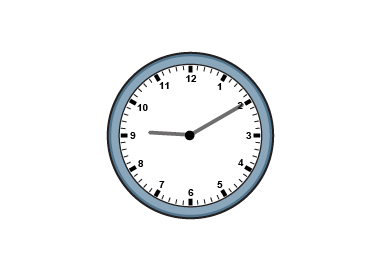 « C’est 10 minutes après 9 heures. »Comprendre les relations entre les unités de temps« 1 heure, c’est 60 minutes.2 heures font donc 120 minutes.1 an, c’est 12 mois.2 ans font donc 24 mois. »Observations et documentationObservations et documentationObservations et documentation